https://doi.org/10.1007/BF01081908https://link.springer.com/article/10.1007/BF01081908Published: September 1995Pre- and post-synaptic modulation of neuromuscular transmission in smooth muscles by thiazole analogs of vitamin B1A. V. Romanenko, V. M. Gnatenko, I. A. Vladimirova & A. I. Vovk Neurophysiology volume 27, pages 297–306 (1995) AbstractThe effects of structural analogs of vitamin B1, thiazole derivatives with alkyloxycarbonylmethyl substituents at position 3, on neuromuscular transmission were studied in the smooth muscles of the guinea pig gastrointestinal tract. In the smooth muscles of the stomach, the studied compounds depressed excitatory cholinergic neuromuscular transmission. In the case of 3-hexyl-, 3-decyl-, and 3-dodecyloxycarbonylmethyl-4-methyl-5-(2-hydroxyethyl)-thiazole chlorides this effect was due to their presynaptic action, while in the case of 3-menthyloxycarbonylmethyl-4-methyl-5-(2-hydroxyethyl)thiazole chloride it was due to the block of muscarinic acetylcholine receptors in smooth muscle fibers. In the circular smooth muscles of the distal colon, 3-decyloxycarbonylmethyl-4-methyl-5-(2-hydroxyethyl)thiazole chloride blocked non-adrenergic inhibitory synaptic potentials (ISP) apparently through interaction with the ATP-sensitive acetylcholine receptors. In contrast, 3-hexyloxycarbonylmethyl-4-methyl-5-(2-hydroxyethyl)thlazole chloride enhanced postinhibitory excitation, without changing the ISP amplitude. Possible ways of pre- and post-synaptic modulations of neuromuscular transmission by thiazole derivatives are discussed. It has been suggested that the effects of these compounds are due to similarity of their structures to the structure of vitamin B1.Author informationAuthors and AffiliationsBogomolets National Medical University, Kiev, UkraineA. V. Romanenko & V. M. GnatenkoBogomolets Institute of Physiology, National Academy of Sciences of Ukraine, Kiev, UkraineI. A. VladimirovaInstitute of Bioorganic Chemistry and Petroleum Chemistry, National Academy of Sciences of Ukraine, Kiev, UkraineA. I. VovkAbout this articleCite this articleRomanenko, A.V., Gnatenko, V.M., Vladimirova, I.A. et al. Pre- and post-synaptic modulation of neuromuscular transmission in smooth muscles by thiazole analogs of vitamin B1 . Neurophysiology 27, 297–306 (1995). https://doi.org/10.1007/BF01081908Download citationReceived 15 January 1996Issue Date September 1995DOIhttps://doi.org/10.1007/BF01081908KeywordsSmooth MuscleAcetylcholine ReceptorThiazoleStructural AnalogDistal Colon 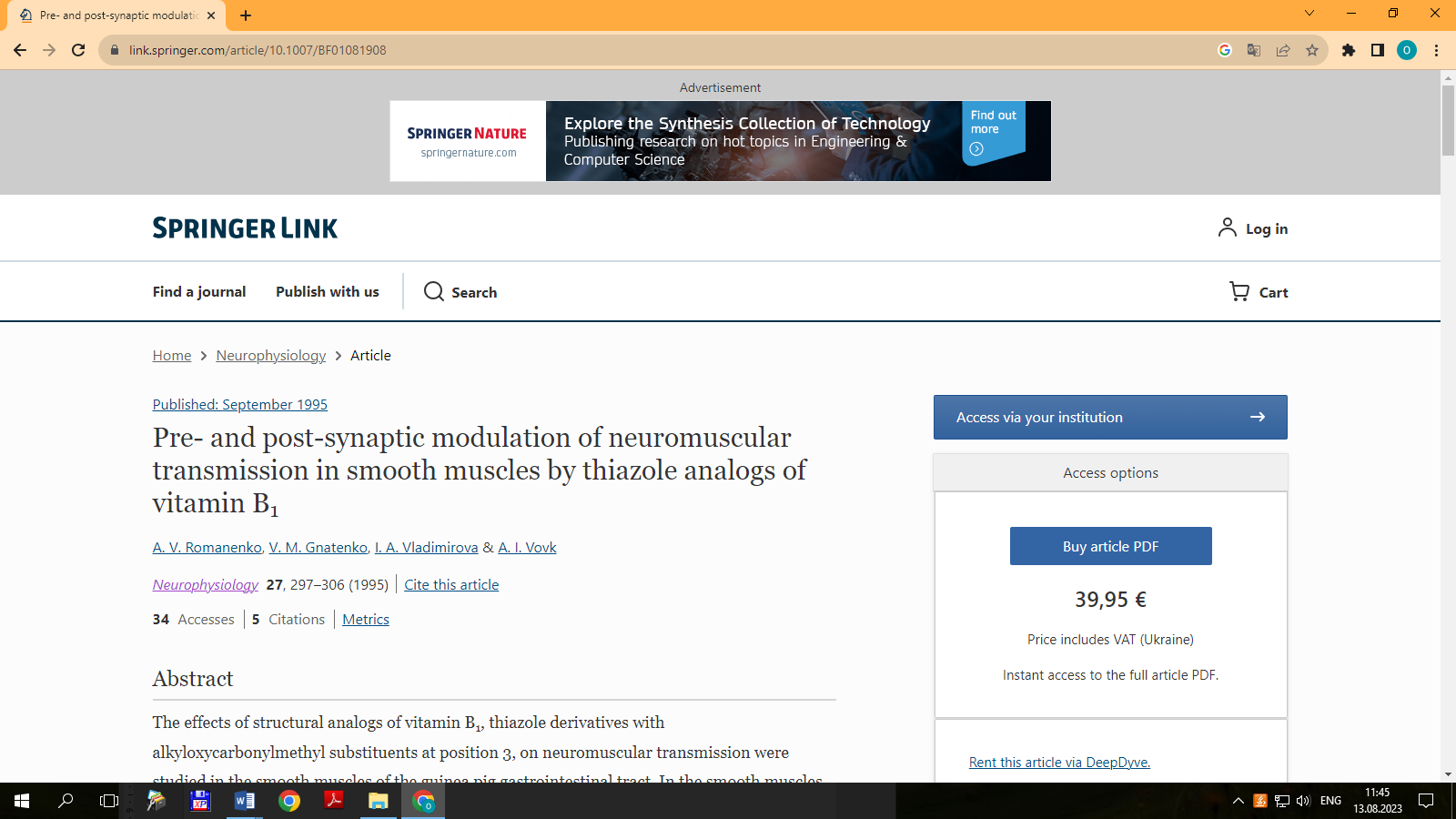 